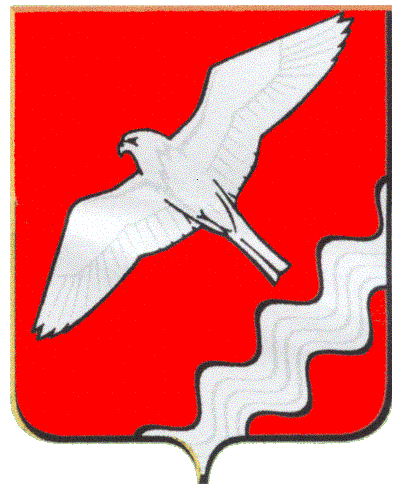 АДМИНИСТРАЦИЯ МУНИЦИПАЛЬНОГО ОБРАЗОВАНИЯ КРАСНОУФИМСКИЙ ОКРУГПОСТАНОВЛЕНИЕот   11. .   № 1283г. КрасноуфимскО    разработке   схемы    размещениянестационарных  торговых объектов  на      территории     Муниципального образования Красноуфимский  округна  2015 – 2016  годы	В  соответствии  со  статьёй  10  Федерального  Закона  от  28.12.2009 г. № 381 – ФЗ «Об  основах  государственного  регулирования  торговой деятельности  в  Российской  Федерации»,  постановлениями  Правительства  Российской  Федерации от 24.09.2010 г. № 754  «Об  утверждении  Правил  установления  нормативов  минимальной  обеспеченности  населения  площадью  торговых  объектов»,  от  29.09.2010 г. №  772  «Об  утверждении  Правил  включения  нестационарных  торговых  объектов,  расположенных  на  земельных  участках,  в  зданиях,  строениях  и  сооружениях,  находящихся              в  государственной  собственности,  в  схему  размещения  нестационарных  торговых  объектов»,  во  исполнение  постановления  Правительства  Свердловской  области  от  22.12.2010 г. № 1826 – ПП (с изменениями от 25.08.2014 г. № 725 – ПП) «Об  утверждении  Порядка  разработки                                и  утверждения  схем  размещения  нестационарных  торговых  объектов   на  территориях  муниципальных  образований  в  Свердловской  области»,                        с целью  разработки  схемы  размещения  нестационарных  торговых  объектов  на  территории  Муниципального  образования  Красноуфимский  округ на 2015 - 2016 годы,  руководствуясь  ст. 28, 31 Устава  Муниципального  образования  Красноуфимский  округ,П О С Т А Н О В Л Я Ю:	1. Разработать  и  утвердить  постановлением  администрации Муниципального образования Красноуфимский округ схему размещения нестационарных торговых объектов на территории Муниципального образования Красноуфимский округ на 2015 -2016 годы в срок до 01.12.2014 года.	2. Утвердить:2.1. состав  Комиссии  по  разработке  схемы  размещения  нестационарных  торговых  объектов  на  территории  Муниципального  образования  Красноуфимский  округ  (приложение  № 1).2.2. положение  о  Комиссии  по  разработке  схемы  размещения  нестационарных  торговых  объектов  на  территории  Муниципального  образования  Красноуфимский  округ  (приложение № 2).	3.  С целью  подготовки  схемы  размещения  нестационарных   торговых  объектов  (далее – схема):	3.1. Комитету по  экономике  администрации  Муниципального образования Красноуфимский округ (Н.Н.Кузнецова) в срок до 10.10.2014 года:3.1.1. Провести   инвентаризацию   фактически   существующих нестационарных торговых объектов (кроме расположенных в зданиях, строениях, сооружениях, находящихся в частной собственности), включая нестационарные торговые объекты, строительство, реконструкция которых были разрешены и начаты до принятия данного постановления:- инвентаризацию фактически существующих мест размещения объектов передвижной торговли;- инвентаризацию  хозяйствующих   субъектов,   фактически осуществляющих торговую деятельность в существующих нестационарных торговых объектах  и в местах размещения объектов передвижной торговли.3.1.2. Оформить результаты инвентаризации в виде реестра по форме согласно приложению № 3 к настоящему постановлению и представить                       в  Комиссию  по  разработке  схемы  размещения  нестационарных  торговых  объектов  на  территории  Муниципального  образования  Красноуфимский  округ (далее Комиссия).3.2. Рекомендовать Комитету  по  управлению  имуществом Муниципального образования  Красноуфимский округ (В.Ф.Ахмадеев):3.2.1. в срок до 10.10.2014 года  представить в Комиссию информацию               по форме согласно приложению № 4 к настоящему постановлению                                 о действующих договорах аренды земельных участков, используемых под установку  и эксплуатацию нестационарных торговых объектов, с указанием кадастрового номера, площади земельного участка, срока действия договора, арендатора;	3.2.2.  до  принятия  решения  об  утверждении  схемы размещения                    не  осуществлять  размещение  новых  нестационарных  торговых  объектов,                         а  также  снос  (демонтаж,  ликвидацию)   существующих  нестационарных  торговых  объектов,  за  исключением  тех  случаев,  когда  срок  размещения  объектов  закончен,   либо  по  заявлению   хозяйствующего  субъекта                               о  прекращении  своей  деятельности;	3.2.3. в  срок  до  10.11.2014 года  провести  согласование                            с  Министерством  по  управлению  государственным  имуществом  Свердловской  области  включения  нестационарных  торговых  объектов    (если  таковые  имеются), расположенных на  земельных   участках,  в  зданиях,  строениях  и  сооружениях,   находящихся  в  государственной   (федеральной,   либо  областной)  собственности,  в  схему  размещения.  	3.3. Отделу  архитектуры  и  градостроительства администрации Муниципального образования Красноуфимский округ (А.С.Хлобыстов)                     в  срок  до  10.10. 2014 года подготовить:	- предложения  по  перспективным  местам  размещения  нестационарных  торговых  объектов  для  рассмотрения на Комиссии и включить  их                              в  проектные  планы  мест  размещения  нестационарных  торговых  объектов;	-  пояснительную  записку  к  схеме  и  план  мероприятий  по  реализации  схемы совместно  с  комитетом  по  экономике администрации Муниципального образования Красноуфимский округ (Н.Н.Кузнецова). 	4.  Физические  или  юридические  лица,  некоммерческие  организации,  объединяющие  хозяйствующие  субъекты,  осуществляющие   торговую  деятельность,  вправе  в срок до 10.10. 2014 года представить в Комиссию по разработке схемы размещения нестационарных торговых объектов предложения о развитии сети нестационарных торговых объектов, видов и типов нестационарных торговых объектов для включения в схему по форме согласно приложению № 5.	5. Признать  утратившим  силу  постановление  администрации Муниципального образования Красноуфимский округ от  22.11.2013 г. № 1576 «О разработке схемы размещения нестационарных торговых объектов на территории Муниципального образования Красноуфимский округ».	6. Опубликовать  данное  постановление  в  газете  «Вперёд»  и  разместить  на  официальном  сайте  Муниципального  образования  Красноуфимский  округ.	7.  Контроль  за  выполнением  настоящего  постановления  возложить  на  заместителя  главы  администрации  Муниципального  образования  Красноуфимский   округ  по  экономическим  вопросам   Г.А. Пастухову. Глава  администрацииМуниципального образованияКрасноуфимский  округ                                                                         В.Е.Колосов           				Приложение № 1                                                                                                                 к постановлению администрации                                                                                                МО  Красноуфимский округ                                                                                                                                                                                                                                    от      .   №   СоставКомиссии  по  разработке  схемы  размещения   нестационарных  торговых  объектов  на  территории  Муниципального  образованияКрасноуфимский  округ  Колосов В.Е.   -    глава администрации                                   Муниципального   образования  Красноуфимский  округ,                                 председатель   комиссии;  Пастухова Г.А. –  заместитель  главы  администрации                                 Муниципального образования  Красноуфимский  округ                                 по экономическим вопросам,                                 заместитель  председателя  комиссии;  Тукачева Е.М.  – ведущий специалист по потребительскому рынку                                комитета   по   экономике  администрации                                 Муниципального  образования  Красноуфимский  округ,                                секретарь   комиссииЧлены  комиссии:Хлобыстов А.С. – начальник   отдела   архитектуры    и   градостроительства                                   администрации     Муниципального образования                                  Красноуфимский  округ;Ахмадеев  В.Ф. –   председатель  комитета   по    управлению    имуществом                                   Муниципального  образования  Красноуфимский  округ;Кузнецова Н.Н. –  председатель  комитета  по  экономике  администрации                                Муниципального образования Красноуфимский округ.                                                  Приложение № 2                                                                                                                 к постановлению администрации                                                                                                МО  Красноуфимский округ                                                                                                                                                                                                                                                         от 11. 09.2014 г.   №  1283   ПОЛОЖЕНИЕо   Комиссии   по  разработке  схемы    размещения  нестационарных  торговых  объектов   на   территории    Муниципального  образования   Красноуфимский  округОбщие  положения  1. Настоящее  положение  определяет  компетенцию  и порядок работы Комиссии по  разработке  схемы  размещения  нестационарных торговых объектов на территории  Муниципального образования Красноуфимский округ  (далее – Комиссия).	  2. Комиссия создаётся для координации разработки, согласования, обсуждения  проекта  схемы  размещения  нестационарных торговых  объектов на территории Муниципального образования Красноуфимский округ (далее – схема размещения).	  3. Схема  размещения  разрабатывается  в  целях:	  1) достижения  установленных нормативов  минимальной  обеспеченности  населения  Муниципального  образования  Красноуфимский  округ  площадью  торговых объектов;	  2) обеспечения  единства  требований  к размещению  нестационарных  торговых  объектов  на территории  Муниципального образования  Красноуфимский  округ;	  3) соблюдения  прав  и  законных  интересов  населения,  включая  обеспечение  доступности  продовольственных  и  непродовольственных  товаров  и  безопасности,  при  размещении  нестационарных  торговых  объектов  на   территории  Муниципального образования  Красноуфимский  округ;	 4) соблюдения  требования  о  размещении  не  менее  чем  шестидесяти  процентов  от  общего  количества  нестационарных  торговых  объектов  для  использования  субъектами  малого  или  среднего  предпринимательства,  осуществляющими  торговую  деятельность;	 5) формирования  торговой  инфраструктуры  с  учетом  видов  и  типов  торговых  объектов,  форм  и  способов  торговли.	  4. Комиссия  в  своей  деятельности  руководствуется  Конституцией  Российской  Федерации,  действующим  законодательством  Российской  Федерации  и  Свердловской  области,   нормативными  правовыми  актами  Муниципального  образования  Красноуфимский  округ,  администрации  Муниципального  образования    Красноуфимский  округ.	  5. Внесение  изменений  в  состав  Комиссии  и  в настоящее  положение   осуществляется  постановлением  администрации  Муниципального  образования  Красноуфимский  округ.2.  Задачи   и   функции   комиссии	6. Основной  задачей  Комиссии  является  создание  условий  для  организованной  торговли,  оптимизации  размещения  нестационарных  торговых   объектов  на  территории  Муниципального  образования Красноуфимский  округ.	7. Для  выполнения  возложенных  задач  комиссия  выполняет  следующие  функции:	1) разрабатывает  схему  размещения  нестационарных  объектов торговли;	2) готовит  заключения  о  возможности  и  целесообразности  (либо  невозможности  и  нецелесообразности)  включения  новых  нестационарных торговых  объектов  в  утверждённую  схему  размещения;	3) координирует  деятельность  хозяйствующих  субъектов,  осуществляющих  торговую  деятельность  на  территории  округа,  и  органов  местного  самоуправления  по  формированию  и  выдвижению  законодательных  инициатив,  направленных  на  развитие  торговой  деятельности.	8. Для  достижения  своих  целей  Комиссия  имеет  право:	1) участвовать  в  разработке  проектов  нормативных  правовых  актов   администрации,  регулирующих  торговую  деятельность;	2) привлекать  к  работе  в  Комиссии   не   входящих  в  её  состав  представителей  органов  государственной  власти  и  органов  местного  самоуправления,  руководителей  предприятий,  учреждений  и  организаций,   общественных  объединений,  средств  массовой  информации;	3) анализировать  эффективность  применения  мер  по  созданию  условий  для  хозяйствующих  субъектов  по  обеспечению   жителей  муниципального  образования  услугами  торговли,  для  чего  вправе  приглашать  на  заседания  Комиссии  представителей  структурных  подразделений  администрации,  запрашивать  необходимые  документы,  материалы  и  информацию;	4) направлять  главе   администрации  Муниципального образования Красноуфимский округ  предложения  по  совершенствованию  работы                      по  созданию  условий  для  обеспечения  жителей  муниципального  образования  услугами  торговли. Порядок  деятельности  Комиссии9. Заседания  Комиссии  проводятся  по  мере  поступления  предложений  от  физических и юридических лиц, некоммерческих организаций,  объединяющих  хозяйствующие  субъекты,  осуществляющих  торговую  деятельность, о внесении изменений и дополнений в проект схемы размещения  на территории округа.10. Заявление о включении в схему места размещения нестационарного торгового объекта рассматривается на заседании Комиссии в течение 10 рабочих дней после его получения.  По  результатам рассмотрения заявителю в течение  3 дней  направляется письменно  одно  из следующих  решений:-  внести   изменения  и (или)  дополнения  в проект схемы  размещения  в  случае,  если  представленные  предложения  соответствуют  целям  включения  нестационарных  торговых  объектов  в схему  размещения;- отказать  в принятии  предложений,   если  предложения  не  соответствуют  целям  включения  нестационарных  торговых  объектов                   в  схему  размещения.11. Решения  Комиссии  принимаются  простым  большинством  голосов  присутствующих  на  заседании   членов  путём  открытого  голосования.В  случае  равенства  голосов  решающим  является  голос  председательствующего  на  заседании.  При  несогласии  с  принятым  решением  член  Комиссии  может  письменно  изложить  своё  мнение,  которое  подлежит  обязательному  приобщению  к  протоколу  заседания.12. Заседания  Комиссии  оформляются  протоколом,  который  утверждается  председательствующим  на  заседании  и  подписывается  секретарём  комиссии.                                                                                                                                                                     Приложение № 3                                                                                                                                                                                                                  к постановлению администрации                                                                                                                                                                               МО  Красноуфимский округ                                                                                                                                                                                                                                                                                                                                    от      09.2014 г.   №     РЕЕСТРНЕСТАЦИОНАРНЫХ ТОРГОВЫХ ОБЪЕКТОВ НА ТЕРРИТОРИИМУНИЦИПАЛЬНОГО ОБРАЗОВАНИЯ КРАСНОУФИМСКИЙ ОКРУГ                                                                                                                                  Приложение № 4                                                                                                                                                                                                                  к постановлению администрации                                                                                                                                                                               МО  Красноуфимский округ                                                                                                                                                                                                                                                                                                                                    от  11.09.2014 г.   №   1283  ИНФОРМАЦИЯО НЕСТАЦИОНАРНЫХ ТОРГОВЫХ ОБЪЕКТАХ,РАСПОЛОЖЕННЫХ В ЗДАНИЯХ, СТРОЕНИЯХ И СООРУЖЕНИЯХ,НАХОДЯЩИХСЯ В МУНИЦИПАЛЬНОЙ СОБСТВЕННОСТИ--------------------------------<1> вид объекта: павильон, киоск, лоток, торговый автомат.                                                             Приложение № 5                                                                                                    к постановлению администрации                                                                             МО Красноуфимский округ                                                         от 11.  09.14 г. №  1283                                                                                                                            ФОРМА                                                                                     Главе администрации                                                                                     Муниципального образования                                                                                      Красноуфимский округ                                                                                     от ___________________________________                                                                                     адрес: ________________________________                                                                                     _____________________________________                                                                                    контактный телефон: ___________________ЗАЯВЛЕНИЕО ВКЛЮЧЕНИИ В СХЕМУ РАЗМЕЩЕНИЯНЕСТАЦИОНАРНЫХ ТОРГОВЫХ ОБЪЕКТОВПрошу включить в схему размещения нестационарных торговых объектов _______________________________________________________________________________________________                                (вид объекта: павильон, киоск, лоток, торговый автомат ...)Место размещения _______________________________________________________________                                                  (земельный участок, здание, строение, сооружение ...)Адрес (адресные ориентиры) ______________________________________________________площадью __________________ кв. мдля ____________________________________________________________________________                                                                 (цель использования)К заявлению прилагается эскизное решение (отметить выбранное):┌──┐│  │ местоположение участка в плане города└──┘┌──┐│  │ схема размещения объекта на участке└──┘┌──┐│  │ фасады и развертки└──┘┌──┐│  │ другие демонстрационные материалы└──┘    Приложение к заявлению на ______ листах  Заявитель _____________________________________________________________Примечание: заявление от юридического лица оформляется на фирменном бланке юридического лица и подписывается его руководителем либо иным уполномоченным должностным лицом юридического лица.Место размещения - земельный участок, здание и его наименование, строение и его наименование, сооружение и его наименование.Цель использования для размещения: передвижные нестационарные объекты; объекты сезонного характера в зонах отдыха; торговые автоматы; специализированные магазины (для продажи продовольственных товаров узкого ассортимента российских производителей, в том числе производителей Свердловской области); сезонные объекты; ярмарки по продаже сельскохозяйственной продукции; объекты дорожного сервиса; зоны отдыха населения.              Информация о месте размещения нестационарного торгового объекта <*> (1)                            Информация о месте размещения нестационарного торгового объекта <*> (1)                            Информация о месте размещения нестационарного торгового объекта <*> (1)                            Информация о месте размещения нестационарного торгового объекта <*> (1)                            Информация о месте размещения нестационарного торгового объекта <*> (1)                            Информация о месте размещения нестационарного торгового объекта <*> (1)                            Информация о месте размещения нестационарного торгового объекта <*> (1)                            Информация о месте размещения нестационарного торгового объекта <*> (1)                            Информация о месте размещения нестационарного торгового объекта <*> (1)                            Информация о месте размещения нестационарного торгового объекта <*> (1)                            Информация о месте размещения нестационарного торгового объекта <*> (1)              Информация о нестационарных торговых объектах  <*> (2)                    Информация о нестационарных торговых объектах  <*> (2)                    Информация о нестационарных торговых объектах  <*> (2)                    Информация о нестационарных торговых объектах  <*> (2)                    Информация о нестационарных торговых объектах  <*> (2)                    Информация о нестационарных торговых объектах  <*> (2)                    Идентификационный номер     места     размещенияВид   места разме-щения <*> (3)  Кадастровыйномер    места   размещения (земельного участка,   здания,  строения, сооружения)Форма    собствен-ности    (код     ОКФС)      Адрес   (адресные ориентиры)ПлощадьЦель   использования<*> (4)Коли- чествообъектов   Предназначение     для       использования     субъектамималого    бизнеса      Период,      на который   планируется    размещение     объекта    нестационарной   торговли      Период,      на который   планируется    размещение     объекта    нестационарной   торговли   Идентификационный  номер  объекта<*> (5)  Вид  объекта<*> (6)Специализация    объекта  <*> (7)  Ассортимент    <*> (8) Площадь (м2)Площадь (м2)Идентификационный номер     места     размещенияВид   места разме-щения <*> (3)  Кадастровыйномер    места   размещения (земельного участка,   здания,  строения, сооружения)Форма    собствен-ности    (код     ОКФС)      Адрес   (адресные ориентиры)ПлощадьЦель   использования<*> (4)Коли- чествообъектов   Предназначение     для       использования     субъектамималого    бизнеса      Период,      на который   планируется    размещение     объекта    нестационарной   торговли      Период,      на который   планируется    размещение     объекта    нестационарной   торговли   Идентификационный  номер  объекта<*> (5)  Вид  объекта<*> (6)Специализация    объекта  <*> (7)  Ассортимент    <*> (8) Общаяторговая   Идентификационный номер     места     размещенияВид   места разме-щения <*> (3)  Кадастровыйномер    места   размещения (земельного участка,   здания,  строения, сооружения)Форма    собствен-ности    (код     ОКФС)      Адрес   (адресные ориентиры)ПлощадьЦель   использования<*> (4)Коли- чествообъектов   Предназначение     для       использования     субъектамималого    бизнеса   началоокончание    Идентификационный  номер  объекта<*> (5)  Вид  объекта<*> (6)Специализация    объекта  <*> (7)  Ассортимент    <*> (8) Общаяторговая       1       2        3         4        5        6      7     8       9       10    11     12     13      14       15    16    17  Информация о месте размещения нестационарного торгового объектаИнформация о месте размещения нестационарного торгового объектаИнформация о месте размещения нестационарного торгового объектаИнформация о месте размещения нестационарного торгового объектаИнформация о месте размещения нестационарного торгового объектаИнформация о нестационарных торговых объектахИнформация о нестационарных торговых объектахКадастровый номер места размещения (земельного участка, здания, строения, сооружения)Адрес (адресные ориентиры)Площадь, мКоличество объектовСрок действия договора аренды(начало, окончание),№ договораВид объекта <1>Хозяйствующий субъект (наименование юридического лица, Ф.И.О. предпринимателя)